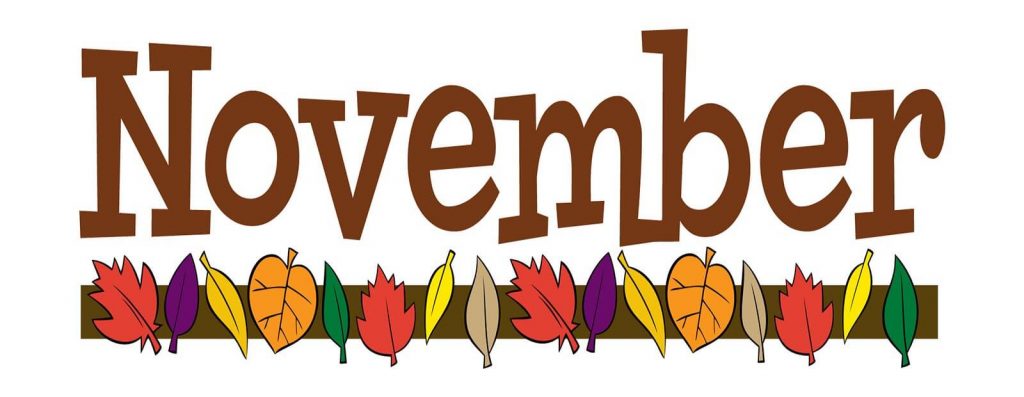 Week of November 4Week of November 4We have been very fortunate to have Mrs. Barret with us since October 28.  The students are loving getting to know her!  I am extremely grateful for the wonderful gift basket for the baby.  It was very thoughtful and appreciated.  Thank you for all of your love and support during this exciting time for me and my family.We have been very fortunate to have Mrs. Barret with us since October 28.  The students are loving getting to know her!  I am extremely grateful for the wonderful gift basket for the baby.  It was very thoughtful and appreciated.  Thank you for all of your love and support during this exciting time for me and my family.ELA NewsThis week we will be focusing on the letter T and the sight word ‘we’.  We will also be discussing how people and animals communicate.  We will be reading Amelia’s Show and Tell Fiesta and Mice Squeak, We Speak.Math NewsWe will finish up our chapter on positional words and take our Chapter 3 test.  Next week we will begin learning about numbers and their quantities.  Science NewsWe will continue to learn about Trees and Leaves.  We will be observing the environmental changes outside our window.  Religion NewsWe will begin learning about the season of Ordinary Time.  As a class we will discuss how we can incorporate prayer into our everyday lives.Upcoming Events this WeekNovember3: Open House 12-27: 11:45 Dismissal, Parent Teacher Conferences8: No School, Parent Teacher Conferences*Please take some time to fill out the thankful leaves coming home on Monday.  We will use these on our November bulletin board.  Please send them back ASAP.* Blue folders will be coming home Monday with important conference papers.